ИТОГОВАЯ КОНТРОЛЬНАЯ РАБОТА ЗА КУРС 8 КЛАССА В ФОРМАТЕ ОГЭСпецификация и текст итоговой работы.Назначение тестовой работы    Назначение итоговой работы – выявить и оценить степень соответствия подготовки учащихся  8 классов образовательных учреждений требованиям государственного образовательного     стандарта основного общего образования по математике.Нормативно-правовая базаДокументы, определяющие нормативно-правовую базу аттестационной работы:Федеральный компонент государственного стандарта общего образования (приказ Минобразования России «Об утверждении федерального компонента государственных стандартов начального общего, основного общего и среднего (полного) общего образования» от 5 марта 2004 года № 1089), Закон Российской Федерации «Об образовании».Характеристика структуры и содержания работыОбщее количество заданий в работе – 22Характеристика структуры работыВсего в работе 22 задания, из которых 18 заданий базового уровня (часть 1), 4 задания повышенного уровня. Работа состоит из двух модулей «Алгебра» и «Геометрия».  Модуль «Алгебра» содержит 14 заданий: в части 1 – двенадцать заданий, в части 2 – два задания. Модуль «Геометрия» содержит 8 заданий: в части 1 – шесть заданий, в части 2 – два задания.Часть 1 предусматривает две формы ответа: с выбором ответа из четырех предложенных,  с кратким ответом. В части 2  нужно оформить развернутый ответ с записью решения.Распределение заданий по частям работыИтоговая работа по математике в 8 классе в форме ОГЭ.Часть 1Найдите значение выражения: -5,6 + 1,3 · 0,8. Решите уравнение: - 3· (4 - 6х) = 12х – 33. 3.    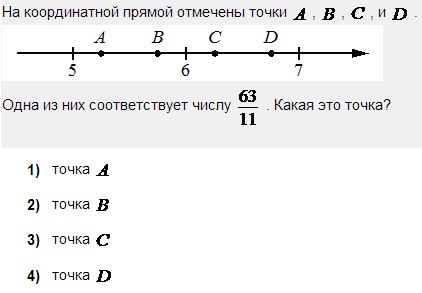  1) точка A   2) точка B   3) точка C    4) точка DНайдите значение выражения  . 1)   360           2)          3)           4)   Решите уравнение   Если корней несколько, запишите их в ответ без пробелов в порядке возрастания.Платье стоит 2120 рублей. Скидка в день распродажи равна 35%. Сколько стоит платье в день распродажи?На тарелке лежат одинаковые на вид пирожки: 4 с мясом, 5 с рисом и 21 с повидлом. Андрей наугад берет один пирожок. Найдите вероятность того, что пирожок окажется с повидлом.Упростите выражение (а – 3)2 – а · (5а -6) и найдите его значение при а = 4. В ответ запишите полученное число.Расстояние S (в метрах) до места удара молнии можно приближённо вычислить по формуле S = 330t, где t — количество секунд, прошедших между вспышкой молнии и ударом грома. Определите, на каком расстоянии от места удара молнии находится наблюдатель, если t = 10 с.Ответ дайте в километрах, округлив его до целых.Решите неравенство 4х + 5 ≤ 6х – 2  и определите, на каком рисунке изображено множество его решений. В ответе укажите номер правильного варианта.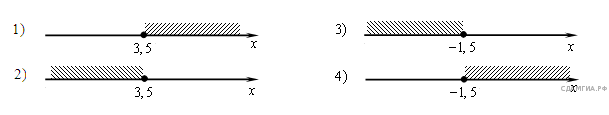 Установите соответствие между функциями и их графиками.ФУНКЦИИ А) у = - х + 2;               Б) у = - х - 2;     В) у =  х – 2.                          ГРАФИКИ1.  2.       3.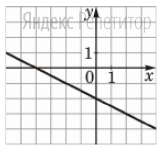 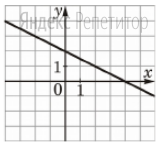 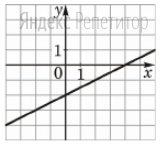 Вычислите: . Ответ: ________________________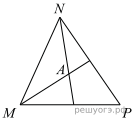 Биссектрисы углов N и M треугольника  MNP  пересекаются в точке  A. Найдите  , если  , а  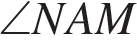 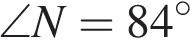 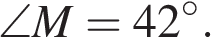 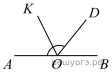 Найдите величину угла AOK, если OK — биссектриса угла AOD, ∠DOB = 64°. Ответ дайте в градусах. 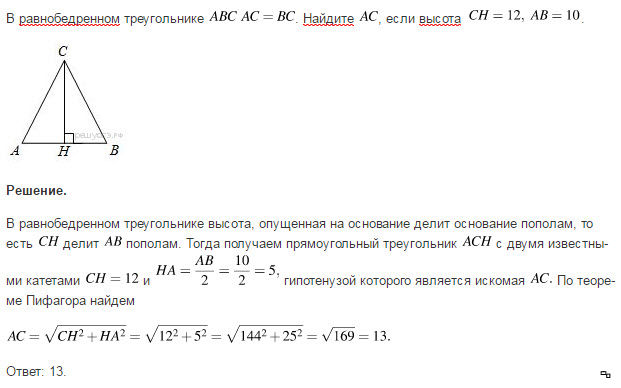 В равнобедренном треугольнике АВС АС = ВС. Найдите АС , если высота СН = 12,  сторона АВ = 10.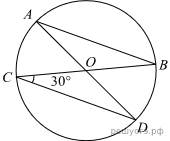 В окружности с центром в точке О проведены диаметры AD и BC, угол OCD равен 30°.  Найдите величину угла OAB.На клетчатой бумаге с размером клетки 1х1 изображён параллелограмм. Найдите его площадь. 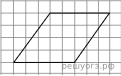 Какие из следующих утверждений верны? 1) Если два угла одного треугольника равны двум углам другого треугольника, то такие треугольники подобны.2) Вертикальные углы равны.3) Любая биссектриса равнобедренного треугольника является его медианой.Если утверждений несколько, запишите их номера в порядке возрастания.Часть 2Решите уравнение:  (х + 2)2 = (х - 4)2.Первая труба пропускает на 3 литра воды за минуту меньше, чем вторая труба. Сколько литров воды за минуту пропускает первая труба, если резервуар объемом 260 литров она заполняет на 6 минуты дольше, чем вторая труба?Боковая сторона трапеции равна 5, а один из прилегающих к ней углов равен 30°. Найдите площадь трапеции, если её основания равны 3 и 9. 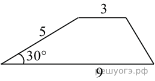 Площадь ромба равна 54, а периметр равен 36. Найдите высоту ромба. 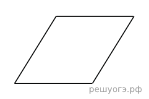 Части работыЧисло заданийМаксимальный первичный баллТипы заданийЧасть 11818с выбором ответас кратким ответомЧасть 248с развернутым ответомИтого:2226Ответами к заданиям 1–18 являются цифра, число или последовательность цифр, которые следует записать в БЛАНК ОТВЕТОВ № 1 справа от номера соответствующего задания, начиная с первой клеточки. Если ответом является последовательность цифр, то запишите её без пробелов, запятых и других дополнительных символов. Каждый символ пишите в отдельной клеточке в соответствии с приведёнными в бланке образцами.Часть 1 Модуль АлгебраАБВМодуль «Геометрия»При выполнении заданий 19–21   запишите решение и ответ.Модуль «Алгебра»Модуль «Геометрия»